Belgian Shepherd Dog Breed Appreciation DayThe Breed Appreciation Day (BAD) is open to all who wish to gain a better understanding of all four varieties of the Belgian Shepherd Dog. The BAD is a mandatory requirement for all judges wishing to progress from Level 1 to Level 2 on the Judges Competency Framework (JCF). The Kennel Club has stated that from 2020 all judges will need to be registered on at least JCF Level 1 in order to undertake any judging appointment.The morning session will consist of an in-depth introduction to the Belgian Shepherd Dog and the Kennel Club Breed Standard which is an essential part of the criteria for awarding CC’s in the Breed. A Multiple Choice Exam (MCE) will then take place for those who have elected to sit the Exam.Following lunch there will be an opportunity for a limited number of candidates (12) to take part in a Group Mentoring Session.  Successful candidates can include this in their progression towards JCF Level 3. Candidates must have passed the MCE in the morning to be eligible to take part in the Mentoring Session.Anyone can attend the BAD but only Judges who have undertaken the following Kennel Club education seminars are eligible to take the Multiple Choice Exam. To have passed the Rules and Regulations of a Dog Show JudgeTo have passed the Points of a Dog AssessmentTo have attended a Conformation & Movement SeminarTo have completed 6 days stewardingAn application form to attend this Breed Appreciation Day is attached.NBSDC Belgian Shepherd Dog Breed Appreciation Day 29th September 2019 Application FormNOTE It has been necessary to restrict the Mentoring Session to a maximum of 12 delegates. Priority will be given to those individuals who have previously requested to be placed on our Seminar waiting list and this will be dealt with on a first come first served basis to the first 12 of those individuals to make payment. All those on our Seminar waiting list will be e mailed at the same time in a group e mail.Please note any dietary requirements……………………………………………………………………………………………………….Name…………………………………………………………………………………………………………………………………………………………Address……………………………………………………………………………………………………………………………………………………..………………………………………………………………………………………………………………………………………………………………….tel………………………………………………………………………email…………………………………………………………………………….Payment for this event can be made via cheque, payable to "Northern Belgian Shepherd Dog Club" or via direct bank transfer as follows: Account Name: Northern Belgian Shepherd Dog ClubSort Code: 40-25-59     Account Number: 70129682Payment Reference: Your surname followed by "BAD", e.g. "Smith BAD"  Return the completed slip to and address any enquiries to:Event Organiser, Colin Munro, Boatrow Cottage, Craigo, Montrose, Angus DD10 9JY,tele 01674 840698, email colin.groeneveld@btinternet.comThe Northern Belgian Shepherd Dog ClubPresident: Mrs Gerry Hughes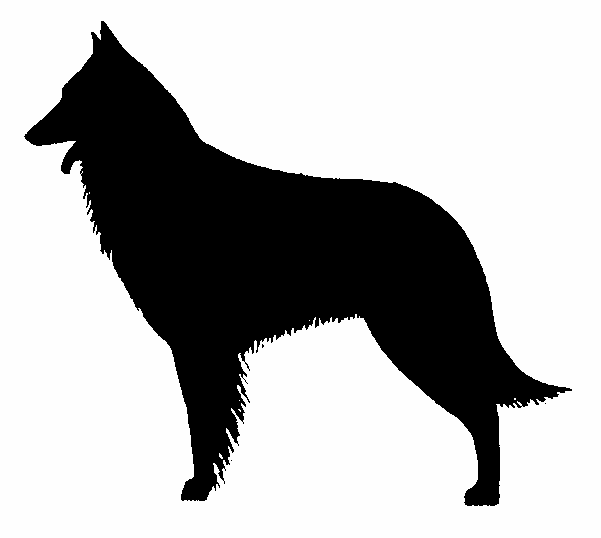 Date:Sunday 29th September 2019  (from 9.30 am to 4.30 pm) Venue:Thorpe Willoughby village hall, Leeds Road, Thorpe Willoughby, Selby, North Yorks, YO8 9PASpeaker:Mrs Jacky Macandie Hall  (Niavana)I would like to attend the NBSDC Breed Appreciation Day only - £15I would like to attend the NBSDC Breed Appreciation Day and take the Multiple Choice Exam - £20I would like to attend the BAD, MCE and mentoring session - £25 I confirm that I have attended/passed the relevant Kennel Club education listed above YES/NO